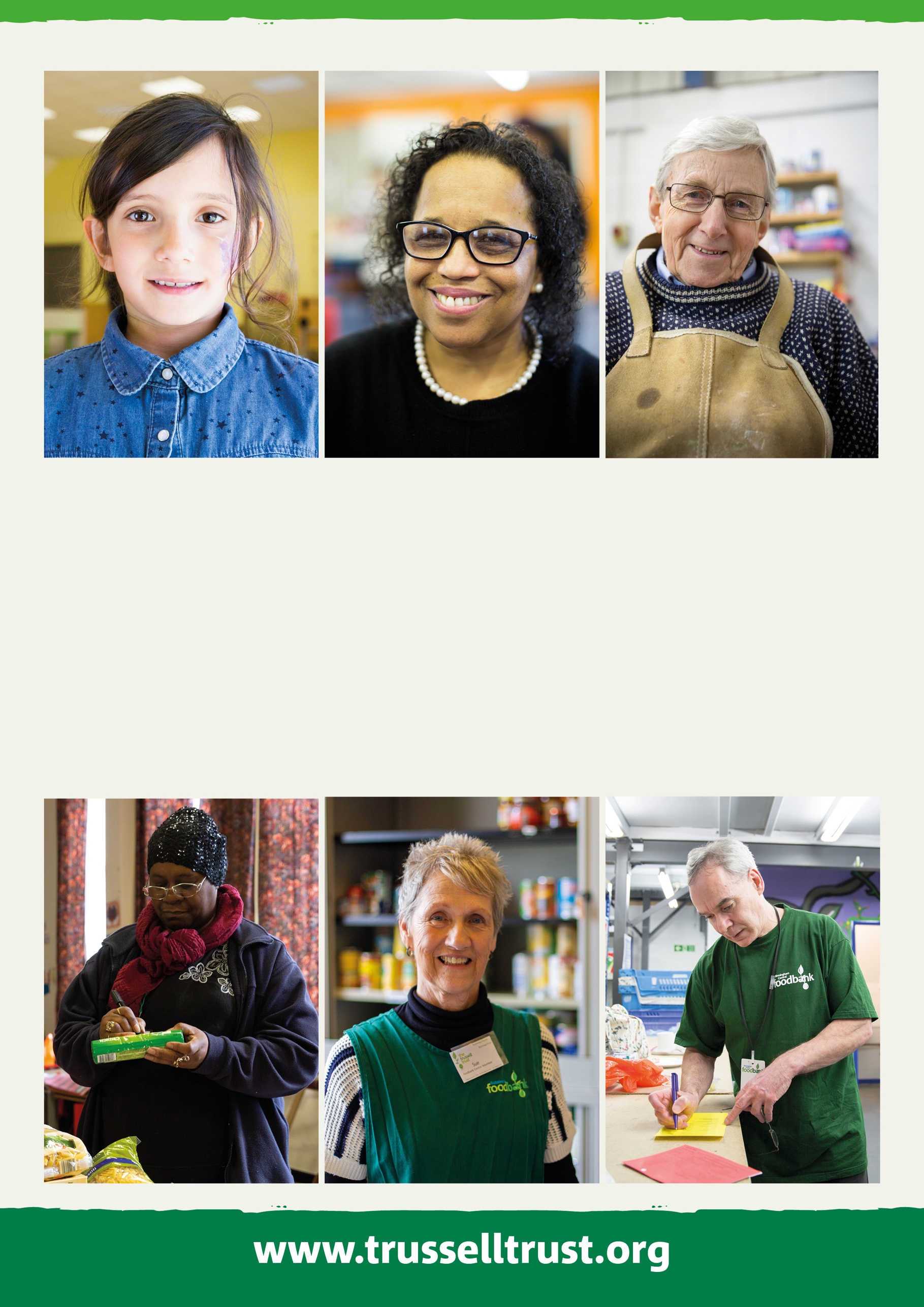 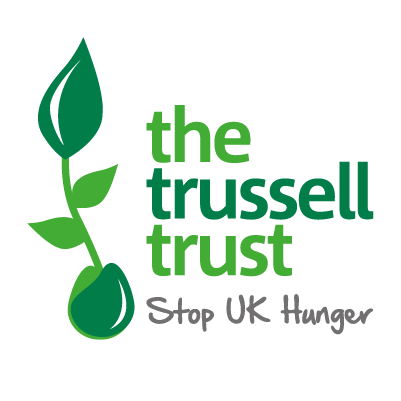 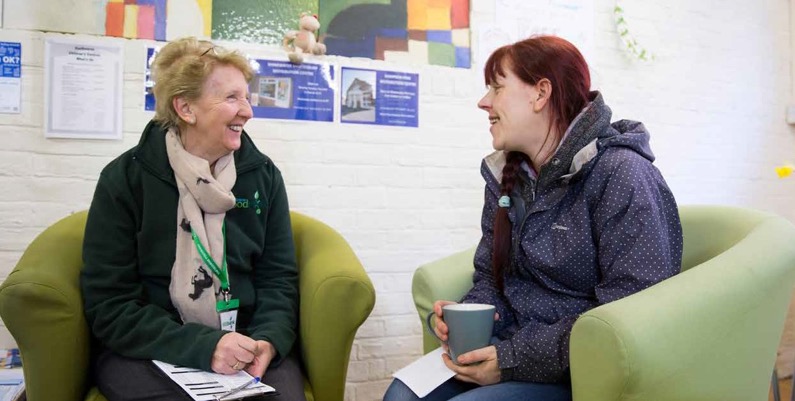 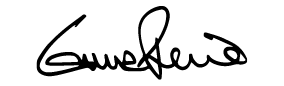 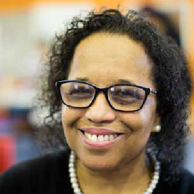 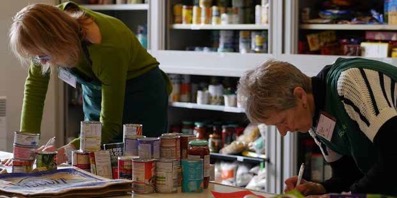 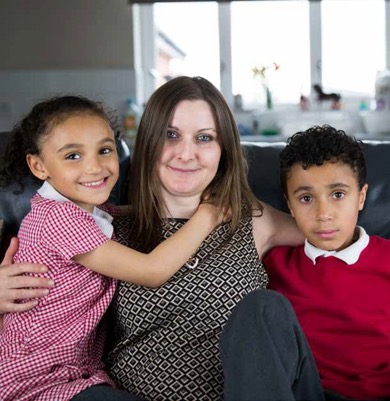 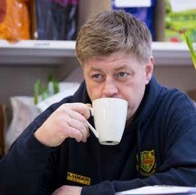 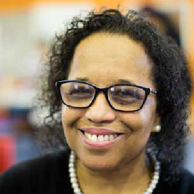 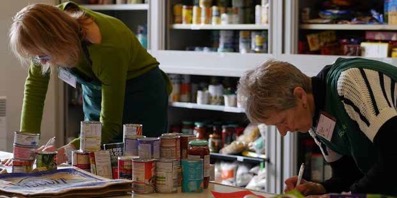 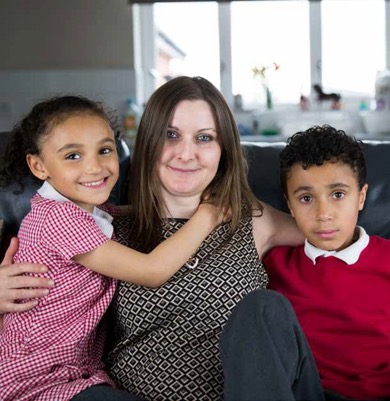 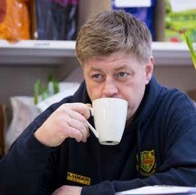 3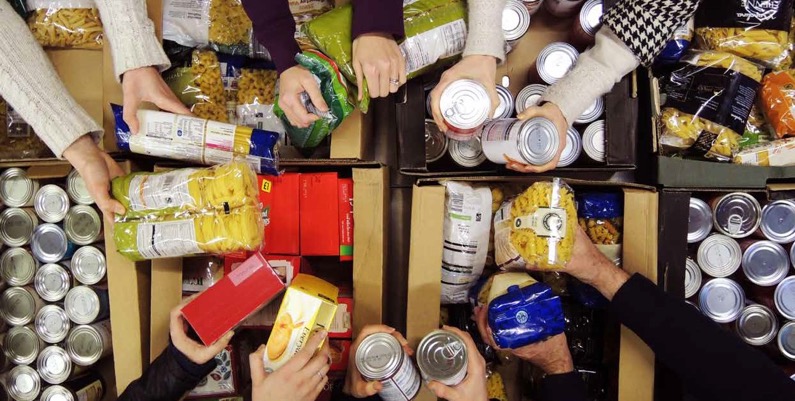 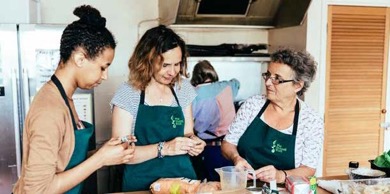 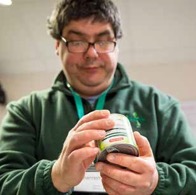 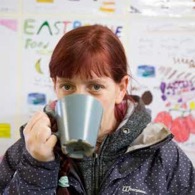 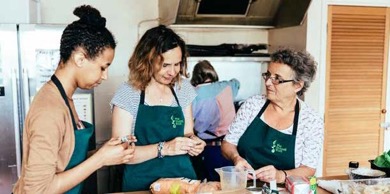 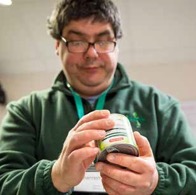 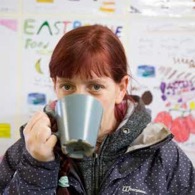 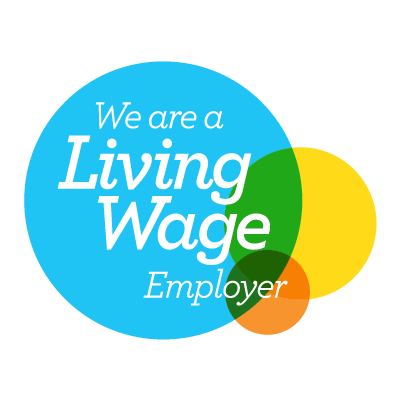 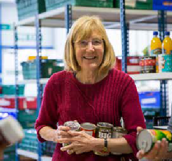 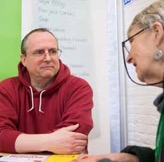 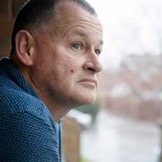 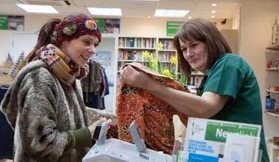 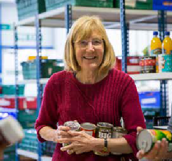 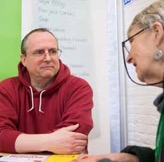 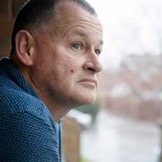 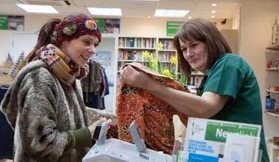 Technical skills and minimum knowledge:Proven strategic knowledge of the UK national, regional and local media landscape with a track record of delivering coverage and engagement to support organisational objectives and experience in crisis communicationsStrong editorial judgement and excellent news sense, with the ability to translate complex issues into compelling content A creative thinker with a track record of commissioning and delivering innovative media approaches that inspire audiences, build understanding and change behavioursConfident written and verbal communication skills and storytelling for key audiences across a range of communications channels The ability to manage multiple projects simultaneously, identifying conflicting demands and establishing clear priorities. The ability to lead and motivate a team to deliver great results in a fast-paced environmentBehaviours and competencies:Ability to think strategically and practically deliverDemonstrate a commitment to the values of the Trussell TrustDemonstrate empathy for people from disadvantaged, marginalised, or socially- excluded backgrounds. Commitment to occasional need to work outside of normal working hours and to travel throughout the UK. Passionate about the work of the Trussell Trust and able to represent it and its values effectively. Demonstrates resilience, resourcefulness, flexibility, and perseverance. Key StakeholdersStrategic communications team Public Engagement directorate Policy and Research directorateSenior Leadership GroupCEOCorporate partnersCharity partnersPeople with lived experience of poverty/food bank useStaff and volunteers in the food bank network 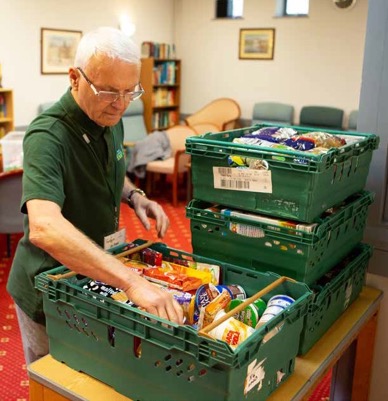 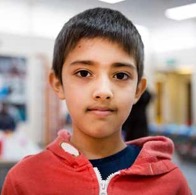 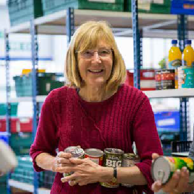 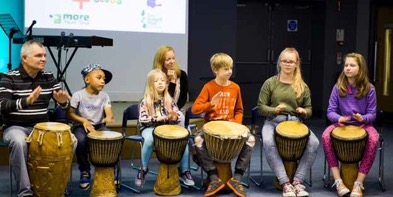 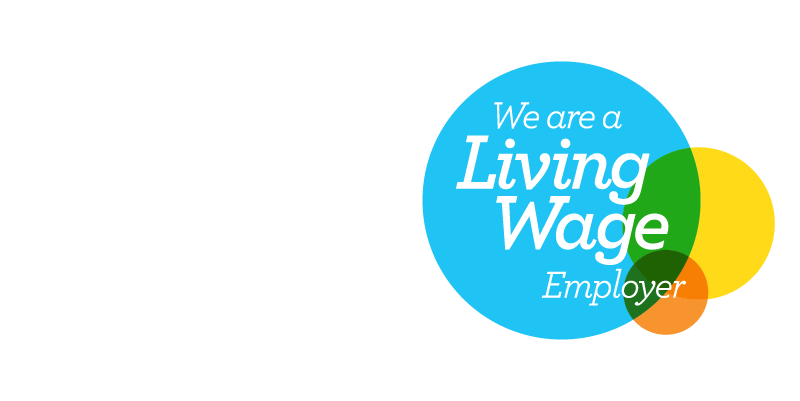 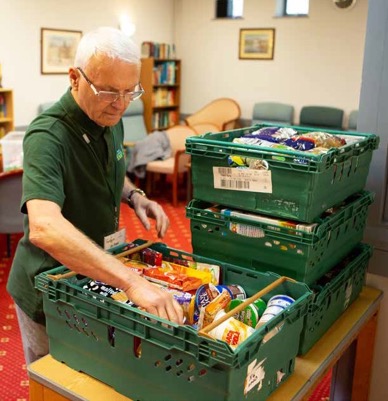 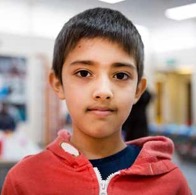 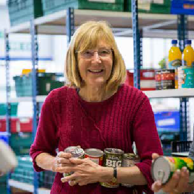 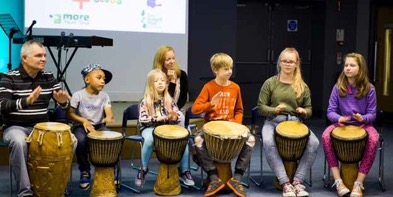 